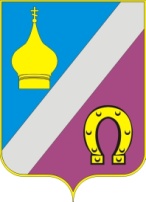 Администрация Николаевского сельского поселенияНеклиновского района Ростовской областиПОСТАНОВЛЕНИЕс. Николаевкаот 30.10.2023                                                               № 191В соответствии со статьей 184.2 Бюджетного кодекса Российской Федерации и статьей 27 Решения Собрания депутатов Николаевского сельского поселения Неклиновского района от 27.07.2007 № 69 «О бюджетном процессе в Николаевском сельском поселении», а также постановлением Администрации Николаевского сельского поселения  от 14.06.2023 № 91 «Об утверждении Порядка и сроков составления проекта бюджета Николаевского сельского поселения на 2024 год и на плановый период 2025 и 2026 годов», Администрация Николаевского сельского поселения  постановляет:1. Утвердить основные направления бюджетной и налоговой политики Николаевского сельского поселения на 2024 год и на плановый период 2025 и 2026 годов согласно приложению к настоящему постановлению.2. Специалистам Администрации Николаевского сельского поселения по курируемым направлениям, главным распорядителям средств бюджета Николаевского сельского поселения обеспечить выполнение мероприятий, предусмотренных приложением к настоящему постановлению на 2024 год и на плановый период 2025 и 2026 годов.3. Настоящее постановление вступает в силу со дня его официального опубликования.4. Контроль за выполнением постановления оставляю за собой.Глава АдминистрацииНиколаевского сельского поселения 			Е.П. КовалеваПостановление вносит сектор экономики и финансовПриложениек постановлениюАдминистрацииНиколаевского сельского поселенияОСНОВНЫЕ НАПРАВЛЕНИЯбюджетной и налоговой политики Николаевского сельского поселения на 2024 год и на плановый период 2025 и 2026 годовНастоящие Основные направления разработаны с учетом основных приоритетов государственной политики Российской Федерации, Послания Президента Российской Федерации Федеральному Собранию Российской Федерации от 21.02.2023 года, указов Президента Российской Федерации от 07.05.2018 № 204 «О национальных целях и стратегических задачах развития Российской Федерации на период до 2024 года» и от 21.07.2020 № 474 «О национальных целях развития Российской Федерации на период до 2030 года», итогов реализации бюджетной и налоговой политики в 2022 – 2023 годах, и основных направлений бюджетной, налоговой и таможенно-тарифной политики Российской Федерации на 2024 год и на плановый период 2025 и 2026 годов.Целью Основных направлений является определение условий и подходов, используемых для формирования проекта бюджета Николаевского сельского поселения  на 2024 год и на плановый период 2025 и 2026 годов.1. Основные итоги реализациибюджетной и налоговой политики в 2022 – 2023 годахВ условиях важнейших исторических событий для Российской Федерации, обострения геополитических противоречий бюджетная политика Николаевского сельского поселения в 2022 – 2023 годах была ориентирована на содействие структурной трансформации экономики Николаевского сельского поселения, обеспечение стабильности финансовой системы Николаевского сельского поселения и социальную поддержку жителей поселения. В целях нивелирования введенных против Российской Федерации внешнеэкономических санкций, обусловленных проведением специальной военной операции, федеральными органами государственной власти и государственными органами Ростовской области, органами местного самоуправления Николаевского сельского поселения были приняты меры в целях поддержки экономики и граждан Российской Федерации. Бюджетными параметрами были учтены приоритеты бюджетной политики по сохранению социальной стабильности, обеспечению первоочередных задач социально-экономического развития Николаевского сельского поселения.Несмотря на новую экономическую реальность, исполнение бюджета Николаевского сельского поселения обеспечено в 2022 году с ростом от показателей 2021 года.Доходы бюджета Николаевского сельского поселения составили 23 652,5 тыс. рублей, с ростом от 2021 года на 2 164,3 тыс.рублей.Собственные доходы бюджета Николаевского сельского поселения поступили в объеме 5 634,0 тыс. рублей, с ростом к 2021 году на 213,2 тыс. рублей.Расходы бюджета Николаевского сельского поселения исполнены в 2022 году в сумме 24 928,1. рублей, или на 98,7 процента к плану.По результатам исполнения бюджета сложилось превышение расходов над доходами бюджета Николаевского сельского поселения (дефицит) в объеме 1 275,6 тыс. рублей.В сфере бюджетных расходов бюджетная политика реализовывалась с учетом новых задач по стабилизации и сбалансированности бюджета.По-прежнему приоритетным направлением являлись расходы на социальную сферу. На эти цели направлено 60,3 процентов расходов бюджета Николаевского сельского поселения.В соответствии с изменениями, внесенными Федеральным законом от 16.04.2022 № 104-ФЗ «О внесении изменений в отдельные законодательные акты» в Федеральный закон от 05.04.2013 № 44-ФЗ «О контрактной системе в сфере закупок товаров, работ, услуг для обеспечения государственных и муниципальных нужд», порядок учета и оплаты денежных обязательств получателей средств местного бюджета осуществляется с учетом сокращения до 7 рабочих дней сроков оплаты поставленной продукции (выполненных работ/оказанных услуг) по муниципальным контрактам. Реализация масштабных антикризисных мер, принятых на федеральном и региональном уровнях, способствовала стабильности экономики и сохранению устойчивости бюджета Николаевского сельского поселения.За период I полугодия 2023 г. исполнение бюджета Николаевского сельского поселения обеспечено с положительной динамикой. Доходы исполнены в сумме 14 294,5 тыс. рублей, или на 59,6 процента к годовому плану. В том числе собственные налоговые и неналоговые поступления составили 1 341,9 тыс. рублей. Расходы исполнены в объеме 15 544,9 тыс. рублей, или на 57,7 процентов к плану.По итогам I полугодия 2023 г. расходы бюджета Николаевского сельского поселения с учетом их переформатирования в результате сложившейся экономии и невостребованных средств, увеличения за счет остатков 2022 года и межбюджетных трансфертов из других уровней бюджетной системы Российской Федерации увеличены в сравнении с первоначально утвержденным бюджетом на 2 946,1 тыс. рублей.По итогам I полугодия 2023 г. исполнение бюджета обеспечено с дефицитом в сумме 1 250,4 тыс. рублей. 2. Основные цели и задачи бюджетной и налоговой политикина 2024 год и на плановый период 2025 и 2026 годовБюджетная и налоговая политика Николаевского сельского поселения на 2024 год и на плановый период 2025 и 2026 годов будет соответствовать основным подходам, реализуемым в 2023 году с учетом эффективного расходования бюджетных средств, оптимизации и переформатирования расходов бюджета Николаевского сельского поселения, создания резерва для обеспечения приоритетных и непредвиденных расходов бюджета Николаевского сельского поселения.Основные направления бюджетной политики на 2024 – 2026 годы сконцентрированы в первую очередь на реализации задач, поставленных Президентом Российской Федерации, Губернатором Ростовской области и Главой Администрации Неклиновского района и главой Администрации Николаевского сельского поселения.Безусловным приоритетом является достижение целей национального развития, выполнение социальных обязательств, повышение уровня жизни граждан. Во исполнение поручений Послания Президента Российской Федерации запланировано увеличение заработной платы работникам бюджетной сферы в связи с увеличением минимального размера оплаты труда с 1 января 2024 г. до 19 242 рублей и необходимостью доведения уровня заработной платы работников бюджетного сектора до средней заработной платы по экономике региона.Инновации и технологическое развитие будут применяться для успешного внедрения новых технологий, что способствует росту экономики поселения, повышению уровня жизни населения и созданию благоприятного инвестиционного климата.Параметры бюджета Николаевского сельского поселения на 2024 год и на плановый период 2025 и 2026 годов сформированы на основе прогноза социально-экономического развития Николаевского сельского поселения на 2024 – 2026 годы, утвержденного распоряжением Администрации Николаевского сельского поселения от 23.10.2023 №  61  .В целях соблюдения финансовой дисциплины бюджетные проектировки планируются с учетом выполнения обязательств, предусмотренных соглашениями о предоставлении дотаций на выравнивание бюджетной обеспеченности из областного бюджета.Продолжится соблюдение требований бюджетного законодательства, предельного уровня муниципального долга и бюджетного дефицита, недопущение образования кредиторской задолженности.2.1. Налоговая политика Николаевского сельского поселения на 2024 год и на плановый период 2025 и 2026 годовВ Николаевском сельском поселении на 2024 год и на плановый период до 2026 года сохраняется курс на стимулирование экономической и инвестиционной активности, развитие доходного потенциала поселения на основе экономического роста.Основными задачами налоговой политики являются, с одной стороны, сохранение бюджетной устойчивости, получение необходимого объема бюджетных доходов, а с другой стороны, поддержка предпринимательской и инвестиционной активности, обеспечивающей стабильное экономическое развитие Николаевского сельского поселения.Достижение поставленных целей и задач будет основываться на следующих приоритетах:1. Реализация существующего комплекса мер, направленных на формирование благоприятного инвестиционного климата и развитие конкурентоспособной инновационной экономики поселения. 2. Содействие занятости населения и создание благоприятных налоговых условий, способствующих развитию предпринимательской активности и легализации бизнеса самозанятых граждан.3. Обеспечение комфортных налоговых условий для отдельных категорий населения, нуждающихся в муниципальной поддержке. Установленные на местном уровне льготы по земельному налогу и налогу на имущество физических лиц носят социально значимый характер.В трехлетней перспективе будет продолжена работа по укреплению доходной базы бюджета поселения за счет наращивания стабильных доходных источников и мобилизации в бюджет имеющихся резервов.Продолжится взаимодействие органов местного самоуправления с региональными органами власти в решении задач по дополнительной мобилизации доходов. Вектор деятельности направлен на обеспечение полноты уплаты налогов и выявления фактов умышленного занижения финансовых результатов для целей налогообложения, пресечение «теневой» экономики, нелегальной занятости, сокращение задолженности и применение полного комплекса мер принудительного взыскания задолженности, выявление и обеспечение постановки на налоговый учет всех потенциальных плательщиков и объектов налогообложения, привлечение к декларированию полученных доходов, эффективное использование имущества и земельных ресурсов. Совершенствование нормативной правовой базы по вопросам налогообложения будет осуществляться в условиях изменений федерального и регионального налогового законодательства.В целях повышения уровня самообеспеченности Николаевского сельского поселения основной задачей остается расширение налогооблагаемой базы и улучшение инвестиционного климата.2.2. Основные направления бюджетной политикив области социальной сферыОдним из основных подходов бюджетной политики в области социальной сферы является увеличение уровня доходов граждан.Социальные выплаты, пособия, увеличены на уровень инфляции в 2024 – 2026 годах, утвержденный прогнозом социально-экономического развития Николаевского сельского поселения на 2024 – 2026 годы.Повышение оплаты труда работникам бюджетной сферы планируется согласно указам Президента Российской Федерации от 07.05.2012 № 597 «О мероприятиях по реализации государственной социальной политики», от 01.06.2012 № 761 «О Национальной стратегии действий в интересах детей на 2012 – 2017 годы» и от 28.12.2012 № 1688 «О некоторых мерах по реализации государственной политики в сфере защиты детей-сирот и детей, оставшихся без попечения родителей» с учетом необходимости сохранения соотношения средней заработной платы отдельных категорий работников с показателем «среднемесячная начисленная заработная плата наемных работников в организациях, у индивидуальных предпринимателей и физических лиц (среднемесячный доход от трудовой деятельности)» по Ростовской области на 2024 – 2026 годы.В целях ежегодного повышения оплаты труда работников  муниципальных учреждений Николаевского сельского поселения, на которые не распространяется действие указов Президента Российской Федерации 2012 года, предусмотрена индексация расходов на уровень инфляции в 2024 – 2026 годах, утвержденный прогнозом социально-экономического развития Николаевского сельского поселения на 2024 – 2026 годы.Также запланировано повышение расходов на заработную плату отдельных низкооплачиваемых категорий работников до уровня минимального размера оплаты труда.Бюджетная политика в Николаевском сельском поселении направлена на обеспечение в первоочередном порядке законодательно установленных мер социальной поддержки граждан и повышение качества услуг в отраслях социальной сферы.В этих целях в рамках финансового обеспечения учреждений в отраслях социальной сферы в условиях удорожания цен предусмотрена индексация затрат на приобретение материальных запасов (питания, мягкого инвентаря), исходя из уровня инфляции согласно прогнозу социально-экономического развития Николаевского сельского поселения на 2024 – 2026 годы.2.2.2. КультураВ сфере культуры продолжится финансовое обеспечение деятельности муниципальных учреждений культуры, проведение и участие в различных мероприятиях мероприятий.Приоритетной задачей является охрана и сохранение объектов культурного наследия: разработка проектов предметов охраны объектов культурного наследия находящихся на территории Николаевского сельского поселения.2.3. Жилищно-коммунальное хозяйствоВ 2024 год и плановом периоде 2025 и 2026 годов планируется значительная поддержка жилищно-коммунального хозяйства, в том числе на мероприятия по:содержанию общественной территории парка «Редут»;содержание гражданских кладбищ;обслуживание и содержание сетей уличного освещения и т.д..3. Повышение эффективностии приоритизация бюджетных расходовБюджетная политика в сфере расходов направлена на безусловное исполнение действующих расходных обязательств, в том числе с учетом их приоритизации и повышения эффективности использования финансовых ресурсов.Главным приоритетом при планировании и исполнении расходов бюджета Николаевского сельского поселения является обеспечение в полном объеме всех конституционных и законодательно установленных обязательств государства перед гражданами.В целях создания условий для эффективного использования средств бюджета Николаевского сельского поселения и мобилизации ресурсов продолжится применение следующих основных подходов:формирование расходных обязательств с учетом переформатирования структуры расходов бюджета Николаевского сельского поселения исходя из установленных приоритетов;разработка бюджета Николаевского сельского поселения на основе муниципальных программ Неклиновского района с учетом интегрированных в их структуру региональных проектов;развитие механизмов организации оказании услуг в социальной сфере, направленной на повышение качества и доступности для их получателей;неустановление расходных обязательств, не связанных с решением вопросов, отнесенных Конституцией Российской Федерации и федеральными законами к полномочиям органов местного самоуправления;активное привлечение внебюджетных ресурсов, направление средств от приносящей доход деятельности, в том числе на повышение оплаты труда отдельным категориям работников, поименованных в указах Президента Российской Федерации 2012 года;совершенствование межбюджетных отношений.4. Основные подходык формированию межбюджетных отношенийОсновными направлениями бюджетной политики в сфере межбюджетных отношений являются: содействие в обеспечении долгосрочной сбалансированности и устойчивости бюджетов муниципальных образований;повышение финансовой самостоятельности бюджетов муниципальных образований;обеспечение равных условий для устойчивого исполнения расходных обязательств муниципальных образований;содействие в обеспечении сбалансированности бюджетов муниципальных образований; реализация мер по укреплению финансовой дисциплины, соблюдению установленных бюджетным законодательством ограничений по дефициту бюджетов муниципальных образований, параметрам муниципального долга.Положительно зарекомендовавшая себя практика реализации участия граждан в управлении общественными финансами продолжится в рамках инициативных проектов при непосредственном участии жителей района.5. Обеспечение сбалансированности бюджета Николаевского сельского поселения.В условиях, когда российская экономика вступила в фазу структурной перестройки из-за введения беспрецедентных внешних торговых и финансовых ограничений, особенно важно обеспечить бюджетную устойчивость и сбалансированность бюджета Николаевского сельского поселения. Реальными инструментами бюджетной устойчивости могут являться рыночные заимствования в виде кредитов кредитных организаций. Привлечение кредитных ресурсов в зависимости от необходимой потребности с учетом минимизации стоимости заимствований позволит гарантировано исполнить принятые расходные обязательства.Банковское кредитование будет осуществляться в соответствии с законодательством Российской Федерации о контрактной системе в сфере закупок товаров, работ, услуг для обеспечения государственных и муниципальных нужд, что должно обеспечить прозрачность и эффективность данного рыночного инструмента.Для поддержания текущей ликвидности в течение года планируется использование таких инструментов, как управление остатками средств на едином счете бюджета Николаевского сельского поселения.6. Совершенствование системы внутреннегомуниципального финансового контроля и контроля финансового органа в сфере закупокВ целях создания условий для повышения эффективности бюджетных расходов при осуществлении полномочий по внутреннему муниципальному финансовому контролю продолжится применение следующих основных подходов:применение единых федеральных стандартов внутреннего государственного (муниципального) финансового контроля и единых форм документов, оформляемых органами внутреннего государственного контроля;применение риск-ориентированного подхода к планированию и осуществлению контрольной деятельности;использование цифровых технологичных инструментов (подсистема «Риск-Мониторинг» единой информационной системы в сфере закупок, подсистема информационно-аналитического обеспечения государственной интегрированной информационной системы «Электронный бюджет», информационная система «Единая автоматизированная система управления общественными финансами в Ростовской области»);обеспечение непрерывного процесса систематизации, анализа, обработки и мониторинга своевременного устранения нарушений, выявленных в ходе проведения контрольных мероприятий, и принятия объектами контроля мер, направленных на их недопущение;совершенствование методологической базы осуществления муниципального финансового контроля, учет и обобщение результатов контрольной деятельности;проведение профилактической работы по предупреждению нарушений бюджетного законодательства и законодательства о контрактной системе в сфере закупок;обеспечение применения ответственности за нарушения бюджетного законодательства и законодательства о контрактной системе в сфере закупок.В отношении обеспечения контроля в сфере закупок для  муниципальных нужд будут применены новые требования. Заказчики будут обязаны с 1 апреля 2024 г. заключать структурированные контракты в форме электронного документа по результатам электронных процедур, а с 1 июля 2024 г. формировать и заключать соглашения об изменении и расторжении контракта в электронном виде в единой информационной системе в сфере закупок. Указанные новации позволят:обеспечить связь между структурированным извещением, протоколом, заявкой, документами об исполнении и оплаты контракта;снизить риски ошибок заказчиков за счет автоматического заполнения большей части информации;обеспечить однократный ввод юридически значимой информации и ее последующий автоматизированный контроль, в том числе финансовый;обеспечить автоматическое формирование сведений в реестре контрактов.Кроме того, с 1 января 2024 г. распоряжения о совершении казначейских платежей будут формироваться посредством единой информационной системы в сфере закупок, что также позволит сократить сроки оплаты по контрактам.Продолжится работа по информированию заказчиков об основных изменениях и новациях в сфере закупок.Внедрение и применение указанных механизмов способствует совершенствованию финансового контроля, направленному на предупреждение нарушений в финансово-бюджетной сфере и сфере закупок, а также повышению финансовой дисциплины при использовании бюджетных средств.Начальник сектора экономики и финансов			                             Т.А. ПоляковаОб основных направлениях бюджетной и налоговой политики Николаевского сельского поселения Неклиновского района на 2024 год и на плановый период 2025 и 2026 годов